Project 906 - ARMS Phase IIProject 906 - ARMS Phase IIProject 906 - ARMS Phase IIProject 906 - ARMS Phase IIProject 906 - ARMS Phase IIProject 906 - ARMS Phase IIOMB No. 0535-0218    Approval Expires 9/30/2008OMB No. 0535-0218    Approval Expires 9/30/2008OMB No. 0535-0218    Approval Expires 9/30/2008OMB No. 0535-0218    Approval Expires 9/30/2008OMB No. 0535-0218    Approval Expires 9/30/2008OMB No. 0535-0218    Approval Expires 9/30/2008OMB No. 0535-0218    Approval Expires 9/30/2008OMB No. 0535-0218    Approval Expires 9/30/2008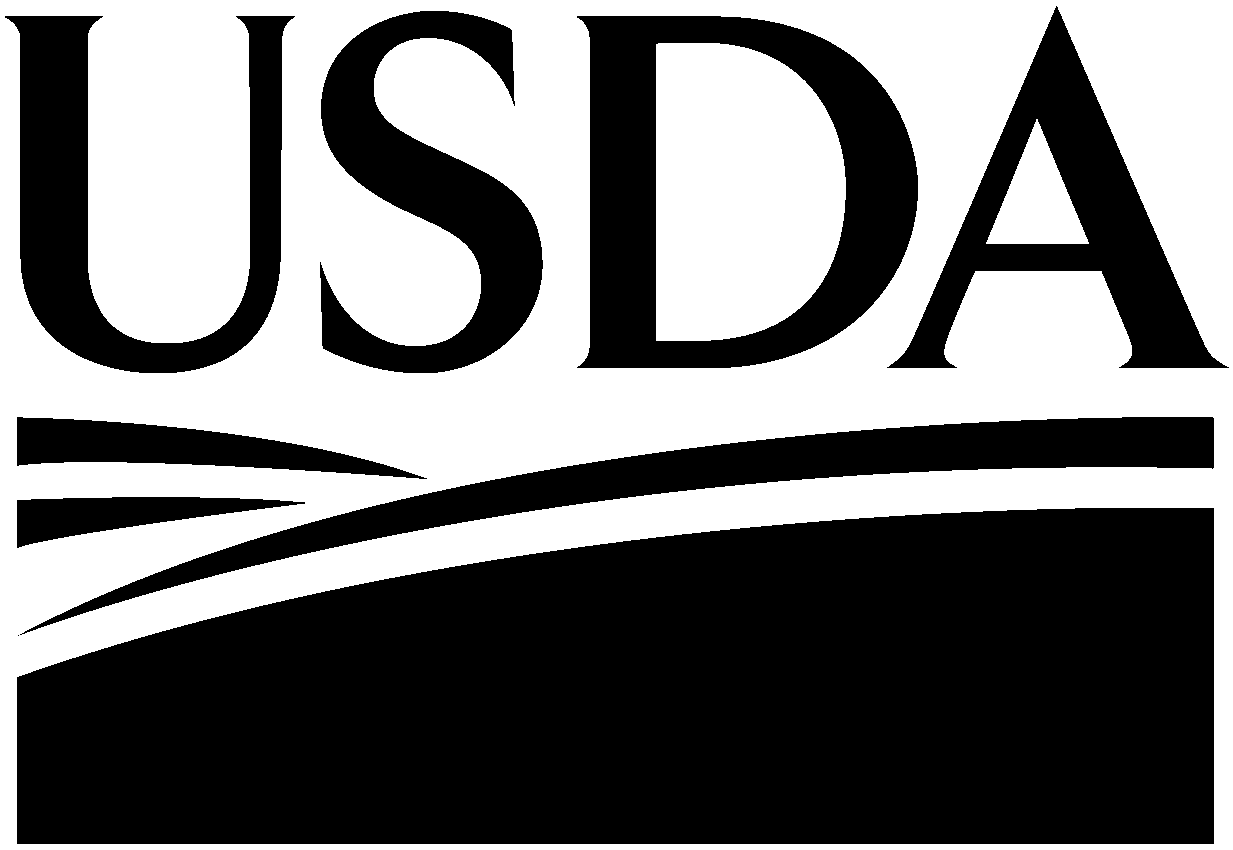 AGRICULTURAL RESOURCE MANAGEMENT SURVEYAGRICULTURAL RESOURCE MANAGEMENT SURVEYAGRICULTURAL RESOURCE MANAGEMENT SURVEYAGRICULTURAL RESOURCE MANAGEMENT SURVEYAGRICULTURAL RESOURCE MANAGEMENT SURVEYAGRICULTURAL RESOURCE MANAGEMENT SURVEYAGRICULTURAL RESOURCE MANAGEMENT SURVEYAGRICULTURAL RESOURCE MANAGEMENT SURVEYAGRICULTURAL RESOURCE MANAGEMENT SURVEYAGRICULTURAL RESOURCE MANAGEMENT SURVEY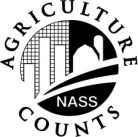  NATIONAL AGRICULTURAL STATISTICS SERVICE NATIONAL AGRICULTURAL STATISTICS SERVICEDURUM WHEAT PRODUCTION PRACTICES REPORTDURUM WHEAT PRODUCTION PRACTICES REPORTDURUM WHEAT PRODUCTION PRACTICES REPORTDURUM WHEAT PRODUCTION PRACTICES REPORTDURUM WHEAT PRODUCTION PRACTICES REPORTDURUM WHEAT PRODUCTION PRACTICES REPORTDURUM WHEAT PRODUCTION PRACTICES REPORTDURUM WHEAT PRODUCTION PRACTICES REPORTDURUM WHEAT PRODUCTION PRACTICES REPORTDURUM WHEAT PRODUCTION PRACTICES REPORT NATIONAL AGRICULTURAL STATISTICS SERVICE NATIONAL AGRICULTURAL STATISTICS SERVICEfor 2006for 2006for 2006for 2006for 2006for 2006for 2006for 2006for 2006U.S. Department of Agriculture,Rm 5030, South Building1400 Independence Ave., S.W.Washington, DC 20250-2000Phone: 1-800-727-9540 Fax: 202-690-2090 Email: nass@nass.usda.govU.S. Department of Agriculture,Rm 5030, South Building1400 Independence Ave., S.W.Washington, DC 20250-2000Phone: 1-800-727-9540 Fax: 202-690-2090 Email: nass@nass.usda.govU.S. Department of Agriculture,Rm 5030, South Building1400 Independence Ave., S.W.Washington, DC 20250-2000Phone: 1-800-727-9540 Fax: 202-690-2090 Email: nass@nass.usda.govU.S. Department of Agriculture,Rm 5030, South Building1400 Independence Ave., S.W.Washington, DC 20250-2000Phone: 1-800-727-9540 Fax: 202-690-2090 Email: nass@nass.usda.govU.S. Department of Agriculture,Rm 5030, South Building1400 Independence Ave., S.W.Washington, DC 20250-2000Phone: 1-800-727-9540 Fax: 202-690-2090 Email: nass@nass.usda.govVERSION72VERSION72ID___ ___ ___ ___ ___ ___ ___ ___ ___ID___ ___ ___ ___ ___ ___ ___ ___ ___ID___ ___ ___ ___ ___ ___ ___ ___ ___ID___ ___ ___ ___ ___ ___ ___ ___ ___ID___ ___ ___ ___ ___ ___ ___ ___ ___TRACT01SUBTRACT___ ___SUBTRACT___ ___T-TYPE0TABLE000TABLE000TABLE000LINE00LINE00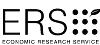 CONTACT RECORDCONTACT RECORDCONTACT RECORDCONTACT RECORDCONTACT RECORDCONTACT RECORDCONTACT RECORDCONTACT RECORDCONTACT RECORDCONTACT RECORDCONTACT RECORDCONTACT RECORDCONTACT RECORDCONTACT RECORDCONTACT RECORDCONTACT RECORDCONTACT RECORDDATEDATETIMETIMETIMENOTESNOTESNOTESNOTESNOTESNOTESNOTESNOTESNOTESNOTESNOTESNOTESINTRODUCTION:  [Introduce yourself, and ask for the operator.  Rephrase in your own words.]We are collecting information on practices to produce durum wheat and need your help to make the information as accurate as possible.  Authority for collection of information on the Durum Wheat Production Practices Report is Title 7, Section 2204 of the U.S. Code.  This information will be used for statistical analysis and to compile and publish estimates for your region and the United States.  Response to this survey is confidential and voluntary.We encourage you to refer to your farm records during the interview.INTRODUCTION:  [Introduce yourself, and ask for the operator.  Rephrase in your own words.]We are collecting information on practices to produce durum wheat and need your help to make the information as accurate as possible.  Authority for collection of information on the Durum Wheat Production Practices Report is Title 7, Section 2204 of the U.S. Code.  This information will be used for statistical analysis and to compile and publish estimates for your region and the United States.  Response to this survey is confidential and voluntary.We encourage you to refer to your farm records during the interview.INTRODUCTION:  [Introduce yourself, and ask for the operator.  Rephrase in your own words.]We are collecting information on practices to produce durum wheat and need your help to make the information as accurate as possible.  Authority for collection of information on the Durum Wheat Production Practices Report is Title 7, Section 2204 of the U.S. Code.  This information will be used for statistical analysis and to compile and publish estimates for your region and the United States.  Response to this survey is confidential and voluntary.We encourage you to refer to your farm records during the interview.INTRODUCTION:  [Introduce yourself, and ask for the operator.  Rephrase in your own words.]We are collecting information on practices to produce durum wheat and need your help to make the information as accurate as possible.  Authority for collection of information on the Durum Wheat Production Practices Report is Title 7, Section 2204 of the U.S. Code.  This information will be used for statistical analysis and to compile and publish estimates for your region and the United States.  Response to this survey is confidential and voluntary.We encourage you to refer to your farm records during the interview.INTRODUCTION:  [Introduce yourself, and ask for the operator.  Rephrase in your own words.]We are collecting information on practices to produce durum wheat and need your help to make the information as accurate as possible.  Authority for collection of information on the Durum Wheat Production Practices Report is Title 7, Section 2204 of the U.S. Code.  This information will be used for statistical analysis and to compile and publish estimates for your region and the United States.  Response to this survey is confidential and voluntary.We encourage you to refer to your farm records during the interview.H H M M  BEGINNING TIME   		  [MILITARY]  BEGINNING TIME   		  [MILITARY]0004__ __ __ __SCREENING BOX0006[ENUMERATOR NOTE:  If screening box is code 1, 			complete the screening Supplement.If Screening box is not coded, begin with Section A.][ENUMERATOR NOTE:  If screening box is code 1, 			complete the screening Supplement.If Screening box is not coded, begin with Section A.][ENUMERATOR NOTE:  If screening box is code 1, 			complete the screening Supplement.If Screening box is not coded, begin with Section A.][ENUMERATOR NOTE:  If screening box is code 1, 			complete the screening Supplement.If Screening box is not coded, begin with Section A.] 	[Name, address and partners verified and updated if necessary] 	[Name, address and partners verified and updated if necessary] 	[Name, address and partners verified and updated if necessary] 	[Name, address and partners verified and updated if necessary] 	[Name, address and partners verified and updated if necessary] 	[Name, address and partners verified and updated if necessary] 	[Name, address and partners verified and updated if necessary] 	[Name, address and partners verified and updated if necessary] 	[Name, address and partners verified and updated if necessary]POID	__ __ __ __ __ __ __ __ __POID	__ __ __ __ __ __ __ __ __POID	__ __ __ __ __ __ __ __ __POID	__ __ __ __ __ __ __ __ __POID	__ __ __ __ __ __ __ __ __POID	__ __ __ __ __ __ __ __ __POID	__ __ __ __ __ __ __ __ __POID	__ __ __ __ __ __ __ __ __POID	__ __ __ __ __ __ __ __ __PARTNER NAMEPARTNER NAMEPARTNER NAMEPARTNER NAMEPARTNER NAMEPARTNER NAMEPARTNER NAMEPARTNER NAMEPARTNER NAMEADDRESSADDRESSADDRESSADDRESSADDRESSADDRESSADDRESSADDRESSADDRESSCITYSTATEZIPPHONE NUMBERPHONE NUMBERCITYSTATEZIPPHONE NUMBERPOID	__ __ __ __ __ __ __ __ __POID	__ __ __ __ __ __ __ __ __POID	__ __ __ __ __ __ __ __ __POID	__ __ __ __ __ __ __ __ __POID	__ __ __ __ __ __ __ __ __POID	__ __ __ __ __ __ __ __ __POID	__ __ __ __ __ __ __ __ __POID	__ __ __ __ __ __ __ __ __POID	__ __ __ __ __ __ __ __ __PARTNER NAMEPARTNER NAMEPARTNER NAMEPARTNER NAMEPARTNER NAMEPARTNER NAMEPARTNER NAMEPARTNER NAMEPARTNER NAMEADDRESSADDRESSADDRESSADDRESSADDRESSADDRESSADDRESSADDRESSADDRESSCITYSTATEZIPPHONE NUMBERPHONE NUMBERCITYSTATEZIPPHONE NUMBERADURUM WHEAT FIELD SELECTIONA1.	How many acres of durum wheat did this operation plant for the	2006 crop year?TOTAL PLANTED ACRES	►   [If no acres planted, review Screening Survey Information Form.	Make notes, then go to item 4 on back page.]
0050.___2.	I will follow a simple procedure to make a random selection from the durum wheat 	fields planted for the 2006 crop.TOTAL NUMBER OF FIELDS PLANTEDWhat is the TOTAL number of durum wheat fields that were planted on this operation?. . . . . . . . . . . . . . . . . . . . . . . . . . . . . . . . . . . . . . . . . . . . . . . . . . . . . . . . . . . . . . . . . . . . . . 0020[If only 1 field, enter 1 and go to item 4.]3.	Please list these fields according to identifying name/number or describe each field.	Then I will tell you which field has been selected.3.	Please list these fields according to identifying name/number or describe each field.	Then I will tell you which field has been selected.	►   [If there are more than 18 fields make sure item 2 is TOTAL fields planted,			and list only the 18 fields closest to the operator’s permanent residence.	►   If respondent is unable to identify or describe the fields, use the Field Selection Grid Supplement.]	►   [If there are more than 18 fields make sure item 2 is TOTAL fields planted,			and list only the 18 fields closest to the operator’s permanent residence.	►   If respondent is unable to identify or describe the fields, use the Field Selection Grid Supplement.]FIELD NAME, NUMBER OR DESCRIPTIONFIELD NAME, NUMBER OR DESCRIPTION110211312413514615716817918APPLY “RANDOM NUMBER’ LABEL HERE4.	[ENUMERATOR ACTION:4.	[ENUMERATOR ACTION:SELECTED FIELDNUMBERSELECTED FIELDNUMBER		Circle the pair of numbers on the above label associated with the last numbered field in item 3.		Select the field according to the number you circled on the label, and record the selected number.		If only 1 field, enter 1]. . . . . . . . . . . . . . . . . . . . . . . . . . . . . . . . . . . . . . . . . . . . . . . . . . . . . . . . . . . . . . . . . 		Circle the pair of numbers on the above label associated with the last numbered field in item 3.		Select the field according to the number you circled on the label, and record the selected number.		If only 1 field, enter 1]. . . . . . . . . . . . . . . . . . . . . . . . . . . . . . . . . . . . . . . . . . . . . . . . . . . . . . . . . . . . . . . . . 002100215.	The field selected is ______________ (field name/number/description).	During this interview, the durum wheatquestions will be about this selected durum wheat field.	 [Be sure the operator can identify the selected field.]5.	The field selected is ______________ (field name/number/description).	During this interview, the durum wheatquestions will be about this selected durum wheat field.	 [Be sure the operator can identify the selected field.]5.	The field selected is ______________ (field name/number/description).	During this interview, the durum wheatquestions will be about this selected durum wheat field.	 [Be sure the operator can identify the selected field.]5.	The field selected is ______________ (field name/number/description).	During this interview, the durum wheatquestions will be about this selected durum wheat field.	 [Be sure the operator can identify the selected field.]ACRESACRES6.	How many acres of durum wheat were planted in this field for the 2006 crop?. . . . . . . . . . . . 6.	How many acres of durum wheat were planted in this field for the 2006 crop?. . . . . . . . . . . . 1301.___CFERTILIZER and NUTRIENT APPLICATIONS---SELECTED FIELDCCODEEDIT TABLE1.	Were commercial FERTILIZERS applied to this field for the 2006	durum wheat crop?. . . . . . . . . . . . . . . . . . . . . . . . . . . . . . . . . . . . . . . . . . . . YES = 1020202012.	[If COMMERCIAL fertilizer applied, continue, else go to Section D.]2.	[If COMMERCIAL fertilizer applied, continue, else go to Section D.]2.	[If COMMERCIAL fertilizer applied, continue, else go to Section D.]2.	[If COMMERCIAL fertilizer applied, continue, else go to Section D.]NUMBER3.	How many commercial fertilizer applications were made to this field for the 2006 crop?	(Include applications made by airplanes and custom applicators). . . . . . . . . . . . . . . . . . . . . . . . . . . . . . . . . . . . . . . . . . . . . . . . . 3.	How many commercial fertilizer applications were made to this field for the 2006 crop?	(Include applications made by airplanes and custom applicators). . . . . . . . . . . . . . . . . . . . . . . . . . . . . . . . . . . . . . . . . . . . . . . . . 3.	How many commercial fertilizer applications were made to this field for the 2006 crop?	(Include applications made by airplanes and custom applicators). . . . . . . . . . . . . . . . . . . . . . . . . . . . . . . . . . . . . . . . . . . . . . . . . 02034.	Now I need to record information for each application4.	Now I need to record information for each application4.	Now I need to record information for each application4.	Now I need to record information for each application4.	Now I need to record information for each application4.	Now I need to record information for each application4.	Now I need to record information for each applicationCHECKLISTCHECKLISTCHECKLISTCHECKLIST√INCLUDE√EXCLUDE	Custom applied fertilizers	Custom applied fertilizers	Micronutrients	MicronutrientsT-TYPETABLE	Fertilizers applied in the fall of 	2005 and those applied earlier 	if this field was fallow in 2005.	Fertilizers applied in the fall of 	2005 and those applied earlier 	if this field was fallow in 2005.	Unprocessed manure	Fertilizer applied to previous 	crops in this field	Unprocessed manure	Fertilizer applied to previous 	crops in this field2001	Commercially prepared manure	Commercially prepared manure	Lime and Gypsum/landplaster	Lime and Gypsum/landplasterLine99Office UseLines in Table0213APPLICATION CODES for COLUMN 6APPLICATION CODES for COLUMN 6APPLICATION CODES for COLUMN 6APPLICATION CODES for COLUMN 6APPLICATION CODES for COLUMN 6APPLICATION CODES for COLUMN 6APPLICATION CODES for COLUMN 6APPLICATION CODES for COLUMN 6  1  Broadcast, ground without incorporation  2  Broadcast, ground with incorporation  3  Broadcast, by aircraft  4  In seed furrow  1  Broadcast, ground without incorporation  2  Broadcast, ground with incorporation  3  Broadcast, by aircraft  4  In seed furrow  1  Broadcast, ground without incorporation  2  Broadcast, ground with incorporation  3  Broadcast, by aircraft  4  In seed furrow  1  Broadcast, ground without incorporation  2  Broadcast, ground with incorporation  3  Broadcast, by aircraft  4  In seed furrow  5  In irrigation water  6  Chisel, injected or knifed in  7  Banded/Sidedressed in or over row  8  Foliar or directed spray  5  In irrigation water  6  Chisel, injected or knifed in  7  Banded/Sidedressed in or over row  8  Foliar or directed spray  5  In irrigation water  6  Chisel, injected or knifed in  7  Banded/Sidedressed in or over row  8  Foliar or directed spray  5  In irrigation water  6  Chisel, injected or knifed in  7  Banded/Sidedressed in or over row  8  Foliar or directed sprayLINE2MATERIALS USED[Enter percentage analysis or actual pounds of plant nutrients applied per acre.][Show Common Fertilizers in Respondent Booklet.]2MATERIALS USED[Enter percentage analysis or actual pounds of plant nutrients applied per acre.][Show Common Fertilizers in Respondent Booklet.]2MATERIALS USED[Enter percentage analysis or actual pounds of plant nutrients applied per acre.][Show Common Fertilizers in Respondent Booklet.]2MATERIALS USED[Enter percentage analysis or actual pounds of plant nutrients applied per acre.][Show Common Fertilizers in Respondent Booklet.]2MATERIALS USED[Enter percentage analysis or actual pounds of plant nutrients applied per acre.][Show Common Fertilizers in Respondent Booklet.]3Whatquantitywasappliedperacre?[Leave this column blank if actual nutrients were reported.]4[Entermaterialcode.] 1 Pounds12 Gallons19 Pounds      of actual     nutrients5When wasthis applied?1 In the fall   before seeding2 In the spring   before seeding3 At seeding4 After seeding5When wasthis applied?1 In the fall   before seeding2 In the spring   before seeding3 At seeding4 After seeding6How was this applied?[Refer to codelist above.]7How manyacres weretreatedIn thisapplication?ACRES7How manyacres weretreatedIn thisapplication?ACRESLINE2MATERIALS USED[Enter percentage analysis or actual pounds of plant nutrients applied per acre.][Show Common Fertilizers in Respondent Booklet.]2MATERIALS USED[Enter percentage analysis or actual pounds of plant nutrients applied per acre.][Show Common Fertilizers in Respondent Booklet.]2MATERIALS USED[Enter percentage analysis or actual pounds of plant nutrients applied per acre.][Show Common Fertilizers in Respondent Booklet.]2MATERIALS USED[Enter percentage analysis or actual pounds of plant nutrients applied per acre.][Show Common Fertilizers in Respondent Booklet.]2MATERIALS USED[Enter percentage analysis or actual pounds of plant nutrients applied per acre.][Show Common Fertilizers in Respondent Booklet.]3Whatquantitywasappliedperacre?[Leave this column blank if actual nutrients were reported.]4[Entermaterialcode.] 1 Pounds12 Gallons19 Pounds      of actual     nutrients5When wasthis applied?1 In the fall   before seeding2 In the spring   before seeding3 At seeding4 After seeding5When wasthis applied?1 In the fall   before seeding2 In the spring   before seeding3 At seeding4 After seeding6How was this applied?[Refer to codelist above.]7How manyacres weretreatedIn thisapplication?ACRES7How manyacres weretreatedIn thisapplication?ACRESLINE2MATERIALS USED[Enter percentage analysis or actual pounds of plant nutrients applied per acre.][Show Common Fertilizers in Respondent Booklet.]2MATERIALS USED[Enter percentage analysis or actual pounds of plant nutrients applied per acre.][Show Common Fertilizers in Respondent Booklet.]2MATERIALS USED[Enter percentage analysis or actual pounds of plant nutrients applied per acre.][Show Common Fertilizers in Respondent Booklet.]2MATERIALS USED[Enter percentage analysis or actual pounds of plant nutrients applied per acre.][Show Common Fertilizers in Respondent Booklet.]2MATERIALS USED[Enter percentage analysis or actual pounds of plant nutrients applied per acre.][Show Common Fertilizers in Respondent Booklet.]3Whatquantitywasappliedperacre?[Leave this column blank if actual nutrients were reported.]4[Entermaterialcode.] 1 Pounds12 Gallons19 Pounds      of actual     nutrients5When wasthis applied?1 In the fall   before seeding2 In the spring   before seeding3 At seeding4 After seeding5When wasthis applied?1 In the fall   before seeding2 In the spring   before seeding3 At seeding4 After seeding6How was this applied?[Refer to codelist above.]7How manyacres weretreatedIn thisapplication?ACRES7How manyacres weretreatedIn thisapplication?ACRESLINE2MATERIALS USED[Enter percentage analysis or actual pounds of plant nutrients applied per acre.][Show Common Fertilizers in Respondent Booklet.]2MATERIALS USED[Enter percentage analysis or actual pounds of plant nutrients applied per acre.][Show Common Fertilizers in Respondent Booklet.]2MATERIALS USED[Enter percentage analysis or actual pounds of plant nutrients applied per acre.][Show Common Fertilizers in Respondent Booklet.]2MATERIALS USED[Enter percentage analysis or actual pounds of plant nutrients applied per acre.][Show Common Fertilizers in Respondent Booklet.]2MATERIALS USED[Enter percentage analysis or actual pounds of plant nutrients applied per acre.][Show Common Fertilizers in Respondent Booklet.]3Whatquantitywasappliedperacre?[Leave this column blank if actual nutrients were reported.]4[Entermaterialcode.] 1 Pounds12 Gallons19 Pounds      of actual     nutrients5When wasthis applied?1 In the fall   before seeding2 In the spring   before seeding3 At seeding4 After seeding5When wasthis applied?1 In the fall   before seeding2 In the spring   before seeding3 At seeding4 After seeding6How was this applied?[Refer to codelist above.]7How manyacres weretreatedIn thisapplication?ACRES7How manyacres weretreatedIn thisapplication?ACRESLINE2MATERIALS USED[Enter percentage analysis or actual pounds of plant nutrients applied per acre.][Show Common Fertilizers in Respondent Booklet.]2MATERIALS USED[Enter percentage analysis or actual pounds of plant nutrients applied per acre.][Show Common Fertilizers in Respondent Booklet.]2MATERIALS USED[Enter percentage analysis or actual pounds of plant nutrients applied per acre.][Show Common Fertilizers in Respondent Booklet.]2MATERIALS USED[Enter percentage analysis or actual pounds of plant nutrients applied per acre.][Show Common Fertilizers in Respondent Booklet.]2MATERIALS USED[Enter percentage analysis or actual pounds of plant nutrients applied per acre.][Show Common Fertilizers in Respondent Booklet.]3Whatquantitywasappliedperacre?[Leave this column blank if actual nutrients were reported.]4[Entermaterialcode.] 1 Pounds12 Gallons19 Pounds      of actual     nutrients5When wasthis applied?1 In the fall   before seeding2 In the spring   before seeding3 At seeding4 After seeding5When wasthis applied?1 In the fall   before seeding2 In the spring   before seeding3 At seeding4 After seeding6How was this applied?[Refer to codelist above.]7How manyacres weretreatedIn thisapplication?ACRES7How manyacres weretreatedIn thisapplication?ACRESLINENNitrogenP2O5PhosphateK2OPotashSSulfurSSulfur3Whatquantitywasappliedperacre?[Leave this column blank if actual nutrients were reported.]4[Entermaterialcode.] 1 Pounds12 Gallons19 Pounds      of actual     nutrients5When wasthis applied?1 In the fall   before seeding2 In the spring   before seeding3 At seeding4 After seeding5When wasthis applied?1 In the fall   before seeding2 In the spring   before seeding3 At seeding4 After seeding6How was this applied?[Refer to codelist above.]7How manyacres weretreatedIn thisapplication?ACRES7How manyacres weretreatedIn thisapplication?ACRES0102050206020702140214020802090210021002110212.___0202050206020702140214020802090210021002110212.___0302050206020702140214020802090210021002110212.___0402050206020702140214020802090210021002110212.___0502050206020702140214020802090210021002110212.___0602050206020702140214020802090210021002110212.___0702050206020702140214020802090210021002110212.___0802050206020702140214020802090210021002110212.___T – TYPE0TABLE000TABLE000LINE00LINE00DPESTICIDE APPLICATIONS---SELECTED FIELDDNow I have some questions about all the pesticides used on this fieldfor the 2006 durum wheat crop including both custom applicationsand applications made by this operation.Now I have some questions about all the pesticides used on this fieldfor the 2006 durum wheat crop including both custom applicationsand applications made by this operation.Now I have some questions about all the pesticides used on this fieldfor the 2006 durum wheat crop including both custom applicationsand applications made by this operation.Now I have some questions about all the pesticides used on this fieldfor the 2006 durum wheat crop including both custom applicationsand applications made by this operation.CODEEDIT TABLE1.	Were any herbicides, insecticides, fungicides or other chemicals	used on this durum wheat field for the 2006 crop?. . . . . . . . . . . . . . . . . . YES = 103020301	[Probe for applications made in the fall of 2005 (and those made earlier if this field was fallow).]	[If no pesticides applied, go to Section E.]	[Probe for applications made in the fall of 2005 (and those made earlier if this field was fallow).]	[If no pesticides applied, go to Section E.]	[Probe for applications made in the fall of 2005 (and those made earlier if this field was fallow).]	[If no pesticides applied, go to Section E.]	[Probe for applications made in the fall of 2005 (and those made earlier if this field was fallow).]	[If no pesticides applied, go to Section E.]	[Probe for applications made in the fall of 2005 (and those made earlier if this field was fallow).]	[If no pesticides applied, go to Section E.]	[Probe for applications made in the fall of 2005 (and those made earlier if this field was fallow).]	[If no pesticides applied, go to Section E.]	[Probe for applications made in the fall of 2005 (and those made earlier if this field was fallow).]	[If no pesticides applied, go to Section E.]	[Probe for applications made in the fall of 2005 (and those made earlier if this field was fallow).]	[If no pesticides applied, go to Section E.]	[Probe for applications made in the fall of 2005 (and those made earlier if this field was fallow).]	[If no pesticides applied, go to Section E.]	[Probe for applications made in the fall of 2005 (and those made earlier if this field was fallow).]	[If no pesticides applied, go to Section E.]	[Probe for applications made in the fall of 2005 (and those made earlier if this field was fallow).]	[If no pesticides applied, go to Section E.]	[Probe for applications made in the fall of 2005 (and those made earlier if this field was fallow).]	[If no pesticides applied, go to Section E.]	[Probe for applications made in the fall of 2005 (and those made earlier if this field was fallow).]	[If no pesticides applied, go to Section E.]	[Probe for applications made in the fall of 2005 (and those made earlier if this field was fallow).]	[If no pesticides applied, go to Section E.]	[Probe for applications made in the fall of 2005 (and those made earlier if this field was fallow).]	[If no pesticides applied, go to Section E.]	[Probe for applications made in the fall of 2005 (and those made earlier if this field was fallow).]	[If no pesticides applied, go to Section E.]	[Probe for applications made in the fall of 2005 (and those made earlier if this field was fallow).]	[If no pesticides applied, go to Section E.]	[Probe for applications made in the fall of 2005 (and those made earlier if this field was fallow).]	[If no pesticides applied, go to Section E.]	[Probe for applications made in the fall of 2005 (and those made earlier if this field was fallow).]	[If no pesticides applied, go to Section E.]	[Probe for applications made in the fall of 2005 (and those made earlier if this field was fallow).]	[If no pesticides applied, go to Section E.]	[Probe for applications made in the fall of 2005 (and those made earlier if this field was fallow).]	[If no pesticides applied, go to Section E.]	[Probe for applications made in the fall of 2005 (and those made earlier if this field was fallow).]	[If no pesticides applied, go to Section E.]	[Probe for applications made in the fall of 2005 (and those made earlier if this field was fallow).]	[If no pesticides applied, go to Section E.]T - TYPET - TYPET - TYPET - TYPET - TYPETABLETABLEInclude defoliants, fungicides, herbicides,		insecticides, and pesticidesInclude defoliants, fungicides, herbicides,		insecticides, and pesticidesInclude defoliants, fungicides, herbicides,		insecticides, and pesticidesInclude defoliants, fungicides, herbicides,		insecticides, and pesticidesInclude defoliants, fungicides, herbicides,		insecticides, and pesticidesInclude defoliants, fungicides, herbicides,		insecticides, and pesticidesExclude fertilizers reported earlier and		seed treatments.Exclude fertilizers reported earlier and		seed treatments.Exclude fertilizers reported earlier and		seed treatments.Exclude fertilizers reported earlier and		seed treatments.Exclude fertilizers reported earlier and		seed treatments.Exclude fertilizers reported earlier and		seed treatments.Exclude fertilizers reported earlier and		seed treatments.Exclude fertilizers reported earlier and		seed treatments.33333001001Include biological and botanical pesticides.Include biological and botanical pesticides.Include biological and botanical pesticides.Include biological and botanical pesticides.Include biological and botanical pesticides.Include biological and botanical pesticides.LINE99LINE99OFFICE USELINE IN TABLEOFFICE USELINE IN TABLEOFFICE USELINE IN TABLEOFFICE USELINE IN TABLEOFFICE USELINE IN TABLE03190319CHEMICALPRODUCTNAMECHEMICALPRODUCTNAMECHEMICALPRODUCTNAME2222345556         OR         76         OR         76         OR         76         OR         76         OR         76         OR         76         OR         76         OR         76         OR         78CHEMICALPRODUCTNAMECHEMICALPRODUCTNAMECHEMICALPRODUCTNAMELINEWhat productswere appliedto this field?[Show productcodes fromRespondentBooklet.]What productswere appliedto this field?[Show productcodes fromRespondentBooklet.]What productswere appliedto this field?[Show productcodes fromRespondentBooklet.]What productswere appliedto this field?[Show productcodes fromRespondentBooklet.]Was thisproductbought inliquid or dry form?[Enter Lor D]Was this partof a tank mix?[If tank mix,enter linenumber offirst productin mix.]When wasthis applied? 1  BEFORE 	planting 3  AT	 planting 4  AFTER 	plantingWhen wasthis applied? 1  BEFORE 	planting 3  AT	 planting 4  AFTER 	plantingWhen wasthis applied? 1  BEFORE 	planting 3  AT	 planting 4  AFTER 	plantingHow muchwas appliedper acreperapplication?How muchwas appliedper acreperapplication?How muchwas appliedper acreperapplication?How muchwas appliedper acreperapplication?How muchwas appliedper acreperapplication?What wasthe totalamountapplied perapplicationin this field?What wasthe totalamountapplied perapplicationin this field?What wasthe totalamountapplied perapplicationin this field?What wasthe totalamountapplied perapplicationin this field?[Enterunit code.] 1	Pounds12	Gallons13	Quarts14	Pints15	Liquid Oz.28	Dry Oz.30	Grams010305030503050305030603070307030703080308.___ ___.___ ___.___ ___03090309.___ ___.___ ___0310020305030503050305030603070307030703080308.___ ___.___ ___.___ ___03090309.___ ___.___ ___0310030305030503050305030603070307030703080308.___ ___.___ ___.___ ___03090309.___ ___.___ ___0310040305030503050305030603070307030703080308.___ ___.___ ___.___ ___03090309.___ ___.___ ___0310050305030503050305030603070307030703080308.___ ___.___ ___.___ ___03090309.___ ___.___ ___0310060305030503050305030603070307030703080308.___ ___.___ ___.___ ___03090309.___ ___.___ ___0310070305030503050305030603070307030703080308.___ ___.___ ___.___ ___03090309.___ ___.___ ___0310080305030503050305030603070307030703080308.___ ___.___ ___.___ ___03090309.___ ___.___ ___0310090305030503050305030603070307030703080308.___ ___.___ ___.___ ___03090309.___ ___.___ ___0310100305030503050305030603070307030703080308.___ ___.___ ___.___ ___03090309.___ ___.___ ___0310110305030503050305030603070307030703080308.___ ___.___ ___.___ ___03090309.___ ___.___ ___0310120305030503050305030603070307030703080308.___ ___.___ ___.___ ___03090309.___ ___.___ ___0310130305030503050305030603070307030703080308.___ ___.___ ___.___ ___03090309.___ ___.___ ___0310140305030503050305030603070307030703080308.___ ___.___ ___.___ ___03090309.___ ___.___ ___03101.	[For pesticides not listed in Respondent Booklet, specify---]1.	[For pesticides not listed in Respondent Booklet, specify---]1.	[For pesticides not listed in Respondent Booklet, specify---]1.	[For pesticides not listed in Respondent Booklet, specify---]1.	[For pesticides not listed in Respondent Booklet, specify---]1.	[For pesticides not listed in Respondent Booklet, specify---]1.	[For pesticides not listed in Respondent Booklet, specify---]1.	[For pesticides not listed in Respondent Booklet, specify---]1.	[For pesticides not listed in Respondent Booklet, specify---]1.	[For pesticides not listed in Respondent Booklet, specify---]1.	[For pesticides not listed in Respondent Booklet, specify---]1.	[For pesticides not listed in Respondent Booklet, specify---]1.	[For pesticides not listed in Respondent Booklet, specify---]1.	[For pesticides not listed in Respondent Booklet, specify---]1.	[For pesticides not listed in Respondent Booklet, specify---]1.	[For pesticides not listed in Respondent Booklet, specify---]1.	[For pesticides not listed in Respondent Booklet, specify---]1.	[For pesticides not listed in Respondent Booklet, specify---]1.	[For pesticides not listed in Respondent Booklet, specify---]1.	[For pesticides not listed in Respondent Booklet, specify---]1.	[For pesticides not listed in Respondent Booklet, specify---]1.	[For pesticides not listed in Respondent Booklet, specify---]1.	[For pesticides not listed in Respondent Booklet, specify---]LINEPesticide Type(Herbicide, InsecticideFungicide, etc.)Pesticide Type(Herbicide, InsecticideFungicide, etc.)Pesticide Type(Herbicide, InsecticideFungicide, etc.)EPA No. or Trade nameAnd FormulationEPA No. or Trade nameAnd FormulationEPA No. or Trade nameAnd FormulationEPA No. or Trade nameAnd FormulationForm Purchased(Liquid or Dry)Form Purchased(Liquid or Dry)Form Purchased(Liquid or Dry)Form Purchased(Liquid or Dry)Form Purchased(Liquid or Dry)Where Purchased[ASK only if EPA No.cannot be reported.]Where Purchased[ASK only if EPA No.cannot be reported.]Where Purchased[ASK only if EPA No.cannot be reported.]Where Purchased[ASK only if EPA No.cannot be reported.]APPLICATIONS CODES for column 9APPLICATIONS CODES for column 9APPLICATIONS CODES for column 9APPLICATIONS CODES for column 9APPLICATIONS CODES for column 9APPLICATIONS CODES for column 9APPLICATIONS CODES for column 91 Broadcast, ground without incorporation2 Broadcast, ground with incorporation3 Broadcast, by aircraft4 In Seed furrow5 In Irrigation water1 Broadcast, ground without incorporation2 Broadcast, ground with incorporation3 Broadcast, by aircraft4 In Seed furrow5 In Irrigation water1 Broadcast, ground without incorporation2 Broadcast, ground with incorporation3 Broadcast, by aircraft4 In Seed furrow5 In Irrigation water1 Broadcast, ground without incorporation2 Broadcast, ground with incorporation3 Broadcast, by aircraft4 In Seed furrow5 In Irrigation water6 Chisel/Injected or Knifed in7 Banded in or over row8 Foliar or directed spray9 Spot treatments6 Chisel/Injected or Knifed in7 Banded in or over row8 Foliar or directed spray9 Spot treatments6 Chisel/Injected or Knifed in7 Banded in or over row8 Foliar or directed spray9 Spot treatments1 Broadcast, ground without incorporation2 Broadcast, ground with incorporation3 Broadcast, by aircraft4 In Seed furrow5 In Irrigation water1 Broadcast, ground without incorporation2 Broadcast, ground with incorporation3 Broadcast, by aircraft4 In Seed furrow5 In Irrigation water1 Broadcast, ground without incorporation2 Broadcast, ground with incorporation3 Broadcast, by aircraft4 In Seed furrow5 In Irrigation water1 Broadcast, ground without incorporation2 Broadcast, ground with incorporation3 Broadcast, by aircraft4 In Seed furrow5 In Irrigation water6 Chisel/Injected or Knifed in7 Banded in or over row8 Foliar or directed spray9 Spot treatments6 Chisel/Injected or Knifed in7 Banded in or over row8 Foliar or directed spray9 Spot treatments6 Chisel/Injected or Knifed in7 Banded in or over row8 Foliar or directed spray9 Spot treatments1 Broadcast, ground without incorporation2 Broadcast, ground with incorporation3 Broadcast, by aircraft4 In Seed furrow5 In Irrigation water1 Broadcast, ground without incorporation2 Broadcast, ground with incorporation3 Broadcast, by aircraft4 In Seed furrow5 In Irrigation water1 Broadcast, ground without incorporation2 Broadcast, ground with incorporation3 Broadcast, by aircraft4 In Seed furrow5 In Irrigation water1 Broadcast, ground without incorporation2 Broadcast, ground with incorporation3 Broadcast, by aircraft4 In Seed furrow5 In Irrigation water6 Chisel/Injected or Knifed in7 Banded in or over row8 Foliar or directed spray9 Spot treatments6 Chisel/Injected or Knifed in7 Banded in or over row8 Foliar or directed spray9 Spot treatments6 Chisel/Injected or Knifed in7 Banded in or over row8 Foliar or directed spray9 Spot treatments910101111LINEHowwasthisproductapplied?[Enter codefrom above.]How manyacres in thisfield weretreated withthis product?ACRESHow manyacres in thisfield weretreated withthis product?ACRESHow manytimes was itapplied?NUMBER0103110312.___03130203110312.___03130303110312.___03130403110312.___03130503110312.___03130603110312.___03130703110312.___03130803110312.___03130903110312.___03131003110312.___03131103110312.___03131203110312.___03131303110312.___03131403110312.___0313EPEST MANAGEMENT PRACTICES---SELECTED FIELDENow I have some questions about your pest management decisions and practicesused on this field for the 2006 durum wheat crop.By pests, we mean WEEDS, INSECTS, and DISEASES.Now I have some questions about your pest management decisions and practicesused on this field for the 2006 durum wheat crop.By pests, we mean WEEDS, INSECTS, and DISEASES.Now I have some questions about your pest management decisions and practicesused on this field for the 2006 durum wheat crop.By pests, we mean WEEDS, INSECTS, and DISEASES.T-TYPE0T-TYPE0TABLE000LINE001.	[Enumerator Action:  Were PESTICIDE APPLICATIONS reported in Section D?]1.	[Enumerator Action:  Were PESTICIDE APPLICATIONS reported in Section D?]1.	[Enumerator Action:  Were PESTICIDE APPLICATIONS reported in Section D?]1.	[Enumerator Action:  Were PESTICIDE APPLICATIONS reported in Section D?]1.	[Enumerator Action:  Were PESTICIDE APPLICATIONS reported in Section D?]1.	[Enumerator Action:  Were PESTICIDE APPLICATIONS reported in Section D?]1.	[Enumerator Action:  Were PESTICIDE APPLICATIONS reported in Section D?]	      YES - [Continue.]     NO - [Go to item 10.]     NO - [Go to item 10.]     NO - [Go to item 10.]     NO - [Go to item 10.]     NO - [Go to item 10.]     NO - [Go to item 10.]CODECODECODE2.	Was weather data used to assist in determining either the need for or timing of	pesticide applications?. . . . . . . . . . . . . . . . . . . . . . . . . . . . . . . . . . . . . . . . . . . . . . . . . . . . . . . 2.	Was weather data used to assist in determining either the need for or timing of	pesticide applications?. . . . . . . . . . . . . . . . . . . . . . . . . . . . . . . . . . . . . . . . . . . . . . . . . . . . . . . YES = 1YES = 10800080008004.	Were pesticides with different mechanisms of action rotated or tank mixed for the	primary purpose of keeping pests from becoming resistant to pesticides?. . . . . . . . . . . . 4.	Were pesticides with different mechanisms of action rotated or tank mixed for the	primary purpose of keeping pests from becoming resistant to pesticides?. . . . . . . . . . . . YES = 1YES = 1080208020802CODE10.	In 2006, how was this field primarily scouted for insects, weeds,	diseases, and/or beneficial 	organisms--- 1	By deliberately going to the field specifically for scouting 	activities?	[Enter code 1 and go to item 11.] 2	By conducting general observations while performing 	routine tasks?	[Enter code 2 and go to item 13.] 3	This field was not scouted. 	[Enter code 3 and go to item 18.]. . . . . . . . . 080810.	In 2006, how was this field primarily scouted for insects, weeds,	diseases, and/or beneficial 	organisms--- 1	By deliberately going to the field specifically for scouting 	activities?	[Enter code 1 and go to item 11.] 2	By conducting general observations while performing 	routine tasks?	[Enter code 2 and go to item 13.] 3	This field was not scouted. 	[Enter code 3 and go to item 18.] 1	By deliberately going to the field specifically for scouting 	activities?	[Enter code 1 and go to item 11.] 2	By conducting general observations while performing 	routine tasks?	[Enter code 2 and go to item 13.] 3	This field was not scouted. 	[Enter code 3 and go to item 18.]CODE11.	Was an established scouting process used (systematic sampling, recording counts, etc.)	or were insect traps used in this field?. . . . . . . . . . . . . . . . . . . . . . . . . . . . . . . . . . . . . . . . . . YES = 1080912.	Was scouting for pests done in this field due to---CODEa.	a pest advisory warning?. . . . . . . . . . . . . . . . . . . . . . . . . . . . . . . . . . . . . . . . . . . . . . . . . . . . YES = 10810b.	a pest development model?. . . . . . . . . . . . . . . . . . . . . . . . . . . . . . . . . . . . . . . . . . . . . . . . . . YES = 1081111313.	Was this durum wheat field scouted for--YES = 1[If column 1 = YES, ask---]Who did the majority of the scoutingfor [column 1]---Operator, partner or family memberAn employeeFarm supply or chemical dealerIndependent crop consultant orcommercial scoutCODEa.	weeds?. . . . . . . . . . . . . . . . . . . . . . . . . . . . . . . . . 08120814b.	insects or mites?. . . . . . . . . . . . . . . . . . . . . . . . . . 08150817c.	diseases?. . . . . . . . . . . . . . . . . . . . . . . . . . . . . . . 08180820CODE15.	Were written or electronic records kept for this field to track the	activity or numbers of weeds, insects or diseases?. . . . . . . . . . . . . . . . . . . . . . . . . . . . . . . YES = 1083816.	Was scouting data compared to published information on infestation	thresholds to determine when to take measures to manage pests in field?. . . . . . . . . . . . YES = 1083917.	Did you use field mapping or previous weed problems to assist you in making
weed management decisions?. . . . . . . . . . . . . . . . . . . . . . . . . . . . . . . . . . . . . . . . . . . . . . . . .  YES = 1084018.	Did you do any of the following other type(s) of pest management for the specific 
	purpose of managing or reducing the spread of pests in this field?	[Enter code “1” for all that apply.]18.	Did you do any of the following other type(s) of pest management for the specific 
	purpose of managing or reducing the spread of pests in this field?	[Enter code “1” for all that apply.]CODEa.	Use the services of a diagnostic laboratory for pest identification or
soil plant tissue pest analysis for this field?. . . . . . . . . . . . . . . . . . . . . . . . . . . . . . . . . . . . . . YES = 10841b.	Plow down crop residues (using conventional tillage)?. . . . . . . . . . . . . . . . . . . . . . . . . . . . . YES = 10842c.	Remove crop residue?. . . . . . . . . . . . . . . . . . . . . . . . . . . . . . . . . . . . . . . . . . . . . . . . . . . . . . YES = 10843d.	Rotate crops in this field during the past 3 years?. . . . . . . . . . . . . . . . . . . . . . . . . . . . . . . . . YES = 10844e.	Maintain ground covers, mulches, or other physical barriers?. . . . . . . . . . . . . . . . . . . . . . . YES = 10845f.	Choose crop variety because of specific resistance to certain pest?. . . . . . . . . . . . . . . . . . YES = 10846g.	Use no-till or minimum till?. . . . . . . . . . . . . . . . . . . . . . . . . . . . . . . . . . . . . . . . . . . . . . . . . . . YES = 10847h.	Plan planting locations to avoid cross infestation of pests?. . . . . . . . . . . . . . . . . . . . . . . . . . YES = 10848i.	Adjust planting or harvesting dates?. . . . . . . . . . . . . . . . . . . . . . . . . . . . . . . . . . . . . . . . . . . YES = 10849j.	Chop, spray, mow, plow, or burn field edges, lanes, ditches,
roadways, or fences lines?. . . . . . . . . . . . . . . . . . . . . . . . . . . . . . . . . . . . . . . . . . . . . . . . . . YES = 10850k.	Clean equipment and field implements after completing field work to reduce
the spread of pests?. . . . . . . . . . . . . . . . . . . . . . . . . . . . . . . . . . . . . . . . . . . . . . . . . . . . . . . YES = 10851l.	Adjust row spacing, plant density or row directions?. . . . . . . . . . . . . . . . . . . . . . . . . . . . . . . YES = 1085221.	Were water management practices such as irrigation scheduling, controlled	drainage, or treatment of retention water used on this field to manage for pests 
or toxic producing fungi and bacteria (i.e.aflatoxin)?. . . . . . . . . . . . . . . . . . . . . . . . . . . . . . . YES = 10861Completion Code for Pest Management DataCompletion Code for Pest Management Data1-    Incomp/R0340CONCLUSIONCODE4.	Would you like to receive a copy of the results of this survey in the mail?		(Results will also be available on the Internet at http://www.usda.gov/nass/)…. . . . . . . . . . . . . . . . . . . . . . . . . . . YES = 1YES = 10099HH   MMHH   MM5.	ENDING TIME [MILITARY]. . . . . . . . . . . . . . . . . . . . . . . . . . . . . . . . . . . . . . . . . . . . . . . . . . . . . . . . . . . . 5.	ENDING TIME [MILITARY]. . . . . . . . . . . . . . . . . . . . . . . . . . . . . . . . . . . . . . . . . . . . . . . . . . . . . . . . . . . . 0005__ __ __ __0005__ __ __ __RECORDS USERECORDS USERECORDS USERECORDS USE6.	[Did respondent use farm/ranch records to report---]6.	[Did respondent use farm/ranch records to report---]6.	[Did respondent use farm/ranch records to report---]CODEa.	[fertilizer data?]. . . . . . . . . . . . . . . . . . . . . . . . . . . . . . . . . . . . . . . . . . . . . . . . . . . . . . . . . . . a.	[fertilizer data?]. . . . . . . . . . . . . . . . . . . . . . . . . . . . . . . . . . . . . . . . . . . . . . . . . . . . . . . . . . . YES = 10011b.	[pesticide data?]. . . . . . . . . . . . . . . . . . . . . . . . . . . . . . . . . . . . . . . . . . . . . . . . . . . . . . . . . . b.	[pesticide data?]. . . . . . . . . . . . . . . . . . . . . . . . . . . . . . . . . . . . . . . . . . . . . . . . . . . . . . . . . . YES = 10012NUMBERSUPPLEMENTS USEDFERTILIZERAPPLICATIONSFERTILIZERAPPLICATIONS00417.	[Record the total number of each type of supplement used to	complete this interview.]. . . . . . . . . . . . . . . . . . . . . . . . . . . . . . . . . . . . . . . . . . . . . . . . . . . PESTICIDEAPPLICATIONSPESTICIDEAPPLICATIONS0042Reported by:________________________________________________Telephone(______)_______________________________________ResponseResponseRespondentRespondentModeModeEnumEval.DateMM   DD   YYOptionalOptional 1-Comp 2-R 3-Inac99011- Op/Mgr2-Sp3-Acct/Bkpr4-Partner9-Other99022-Tel3-Face-to-	Face9903009801009910___ ___ ___ ___0600020003S/E NameS/E NameS/E NameS/E NameS/E NameS/E NameS/E NameS/E NameS/E NameS/E NameS/E Name